PONIEDZIAŁEKZadanie 1.Źródło 1. Moneta bita w Gdańsku pomiędzy rokiem 1441 a 1449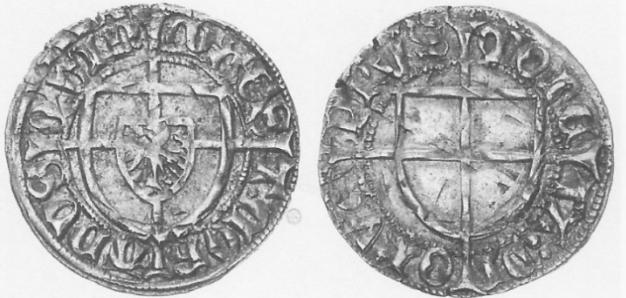 Napis na awersie: mistrz Konrad piąty1.Napis na rewersie: moneta panów pruskich.mistrz Konrad – wielki mistrz krzyżacki Konrad von Erlichshausen.Na podstawie: http://www.nummus.republika.pl/zakon_krzyzacki/8777.jpg [dostęp: 20.12.2014].Źródło 2. Moneta bita w Gdańsku po 1457 r.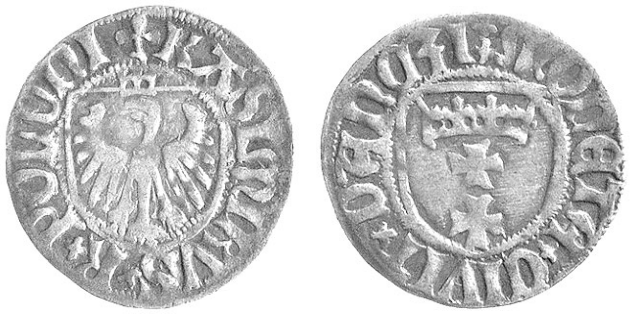 Napis na awersie: Kazimierz K[ról] Polsk[i].Napis na rewersie: moneta miasta Gdańska.Na podstawie: http://wcn.pl/foto/22/high/22_0101a.jpg [dostęp: 16.12.2014];http://wcn.pl/foto/22/high/22_0101r.jpg [dostęp: 16.12.2014].Wyjaśnij polityczną przyczynę różnic w ikonografii monet przedstawionych w źródłach 1. i 2 (min. 2 zdania)Zadanie 2Źródło 1. List Jana Husa do Władysława Jagiełły [fragment]Gdy poseł od waszego majestatu […] przyniósł wieści o zwycięstwie i chwalebnym pokoju, tak wielką sercu memu sprawił radość, że jej ani pióro opisać, ani głos mój wyrazić tak jak się godzi nie jest w stanie. Wiem jednak, o najbardziej chrześcijański królu, że nie waszej dostojności potęga, ale najwyższego króla pokoju, Jezusa Chrystusa upokorzyła pychę waszych nieprzyjaciół , waszej czci wrogich i zawistnych. […] Gdzież są tedy owe dwa miecze nieprzyjaciół? Zaiste tymi samymi zostali obaleni, którymi przestraszyć chcieli pokornego. [...] Gdzie ich miecze, konie okute, ludzie pancerni, w których zaufali? Zaiste wszystko stracili.Źródło: Teksty źródłowe do nauki historii w szkole, Warszawa 1960, nr 11, s. 20.Źródło 2. Paweł Włodkowic, Traktat o władzy papieża i cesarza w stosunku do niewiernych [fragment]Krzyżacy, walcząc z niewiernymi, nigdy nie prowadzili wojny sprawiedliwej […]. Tego rodzaju napad na niewiernych, zwłaszcza przedsięwzięty bez słusznej przyczyny, jest zaprzeczeniem miłości bliźniego […]. Bliźnimi naszymi są zaś zarówno chrześcijanie, jak i niewierni, bez różnicy […]. Nie wolno niewiernych przymuszać do przyjmowania wiary chrześcijańskiej zbrojnie lub opresją, gdyż ten sposób jest krzywdą dla bliźnich, a także i dlatego, że nie należy robić rzeczy złych w celu osiągnięcia rzeczy dobrych […].Źródło: Wiek V–XV w źródłach. Wybór tekstów źródłowych z propozycjami metodycznymi dla nauczycieli historii, studentów i uczniów, oprac. M. Sobańska-Bondaruk, S.B. Lenard, Warszawa 1999, s. 317–318.Które z poniższych zdań dotyczących źródeł 1. i 2. są prawdziwe, a które są fałszywe? Wstaw X w odpowiednie miejsca w tabeli.Lp.ZdaniePrawdaFałsz1.Oba źródła powstały po zawarciu II pokoju toruńskiego.Oba źródła powstały po zawarciu II pokoju toruńskiego.2.Autorzy obu źródeł byli obecnipodczas obrad soboru2.w Konstancji.w Konstancji.3.Autorzy obu źródeł prezentowali stanowisko antykrzyżackie.Autorzy obu źródeł prezentowali stanowisko antykrzyżackie.